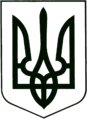 УКРАЇНА
МОГИЛІВ-ПОДІЛЬСЬКА МІСЬКА РАДА
ВІННИЦЬКОЇ ОБЛАСТІР І Ш Е Н Н Я  №455Про  внесення змін до Положенняпро постійні депутатські комісії Могилів-Подільської міської ради                                                       7 скликання  Відповідно до положень Конституції України, ст.ст. 26, 60 Закону України “Про місцеве самоврядування в Україні“, Закону України “Про доступ до публічної інформації”, з метою запровадження кращої практики демократичного управління, надання громадянам можливості вільного доступу до інформації про рішення постійних депутатських комісій,-                                            міська рада ВИРІШИЛА:1. Внести зміни та доповнення до Положення про постійні депутатські комісії Могилів-Подільської міської ради 7 скликання, затвердженого рішенням 4 сесії міської ради 7 скликання від 10.12.2015 року №19, а саме:         1.1.  пункт 2.2 Розділу 2 «Організація роботи комісії» доповнити абзацом наступного змісту:      - «Голова комісії повинен вживати заходів до інформування та залучення до участі в засіданні постійної комісії якомога більшої кількості осіб, що мають зацікавленість у предметі розгляду. Члени постійної комісії мають прагнути збільшення ефективності схвалюваних рішень та досягнення консенсусів.»    1.2. пункт 2.4 Розділу 2 «Організація роботи комісії» викласти в новій редакції наступного змісту:      - «Засідання постійних комісій є відкритими, жодній особі не може бути відмовлено у праві бути присутнім на її засіданні, якщо їх дії не заважають роботі постійних комісій. Закрите засідання проводиться за рішенням більшості від складу комісії. Право особи бути присутнім на засіданні може бути обмежено у випадку вчинення нею протиправних дій, а саме ініціювання бійки, хуліганських дій, вигуків в нетверезому стані тощо.».        1.3. Доповнити Положення Розділом 9 «Оприлюднення інформації щодо діяльності депутатських комісій» такого змісту:        «9.1. Діяльність постійних комісій висвітлюється на сайті Могилів-Подільської міської ради.  При функціонуванні офіційного веб-порталу Ради повинно бути забезпечено:        «9.1.1. Розміщення діючої редакції Положення про постійні комісії, склад членів постійної комісії».         9.1.2. Розміщення Плану роботи постійної комісії на рік, з зазначенням дат проведення чергових засідань, адрес приміщень, відповідальних осіб за проведення засідань Постійних комісій.         9.1.3. Розміщення протоколів, висновків, рекомендацій постійних комісій.         9.1.4. Висновки і рекомендації постійної комісії, протоколи її засідань є відкритими та оприлюднюються і надаються на запит відповідно до Закону України «Про доступ до публічної інформації».2.	Дане рішення оприлюднити на офіційному веб-сайті Могилів-Подільської міської ради.3.	Контроль за виконанням даного рішення покласти на секретаря міської ради, в.о. першого заступника міського голови Гоцуляка М.В..Міський голова                                                                   П. БровкоВід 11.07.2017р.15 сесії7 скликання